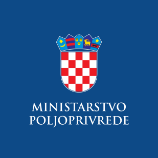 Evidencija izdanih Potvrda o sukladnosti proizvoda sa Specifikacijom proizvoda- sukladno članku 95. stavku 7. Zakona o poljoprivredi („Narodne novine“, br. 118/18., 42/20., 127/20. – Odluka USRH, 52/21. i 152/22.) i članku 24. Pravilnika o zaštićenim oznakama izvornosti, zaštićenim oznakama zemljopisnog podrijetla i zajamčeno tradicionalnim specijalitetima poljoprivrednih i prehrambenih proizvoda i neobveznom izrazu kvalitete „planinski proizvod“ („Narodne novine“, br. 38/2019.)  SLAVONSKI MEDzaštićena oznaka izvornosti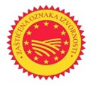 SLAVONSKI MEDzaštićena oznaka izvornostiNaziv i adresa subjekta u poslovanju s hranom koji je korisnik oznakeRazdoblje valjanosti Potvrde o sukladnosti i/ili Priloga potvrdi*OPG PČELARSTVO JUNČKO, KATA JUNAČKOMate Topalovića 54 c,35 201 Brodski Zdenci30.10.2023. – 29.10.2024.OPG KUZMANOVIĆ, Danijel KuzmanovićIvana Gorana Kovačića 5832 100 Vinkovci15.09.2023.– 14.09.2024.OPG MIHAEL KLAIČ, Mihael Klaić,Baruna Trenka 7735 400 Nova Gradiška 27.12.2023. – 26.12.2024.OPG MIHAEL KLAIČ, Mihael Klaić,Baruna Trenka 7735 400 Nova Gradiška 31.01.2024. - 30.01.2025.SLAVONSKI MEDzaštićena oznaka izvornostiSLAVONSKI MEDzaštićena oznaka izvornostiNaziv i adresa subjekta u poslovanju s hranom koji je korisnik oznakeRazdoblje valjanosti Potvrde o sukladnosti i/ili Priloga potvrdi*OPG HORAK ZVONKO, Zvonko Horak,Ivana Nepomuka Jemeršića 17, 43 290 Grubišno Polje23.10.2023. - 22.10.2024.OPG NARANĐA VLASTAVinka Dvoržaka 12, 43 000 Bjelovar18.01.2024. - 17.01.2025.*18.01.2024. - 17.01.2025.